Centro de Capacitación en Política yGestión FiscalMemoria Institucional 2018Índice de contenidoResumen ejecutivoEl Presente Informe corresponde a las actividades realizadas por el Centro de Capacitación en Política y Gestión Fiscal (CAPGEFI) durante el período Enero- diciembre del año 2018 y se sustenta en las informaciones de las actividades ejecutadas, suministradas por las diferentes áreas operativas del Centro. El mismo está estructurado conforme a las directrices de la Guía para la Rendición de Cuentas del Estado Dominicano, 2017, del Ministerio de la Presidencia.Actividades Académicas. -Durante el año 2018 se ejecutaron 488 acciones de capacitación dentro de la programación regular y abierta. El desarrollo de estas acciones equivale a 9, 115 horas clase, correspondientes a un 82% de ejecución de las horas programadas para el año.Los participantes en las distintas acciones de capacitación fueron un total 16, 454, siendo el 55% (9, 064) del género femenino y el 45% (7,390) del género masculino.Otorgamiento de Becas. -En el período enero-diciembre 2018, el Centro otorgó 130 becas en los diferentes cursos y talleres que imparte, como son: Básico de Técnicas Aduaneras Impuesto sobre la Renta, Impuesto de Trasferencia a los bienes Industrializados (ITBIS).Actividades Estratégicas. -Durante el citado período, el Centro logró un avance significativo en diversos proyectos e iniciativas para el fortalecimiento e internacionalización de sus actividades misionales, como son:El Ministerio de Hacienda dispuso la implementación de la herramienta EmarSuite para la elaboración y administración del Plan Estratégico Institucional (PEI) 2018-2020 del CAPGEFI, que tiene un carácter integrador y participativo, ya que el mismo se construyó a partir de las contribuciones de las áreas sustantivas, y de las áreas de apoyo administrativo y financiero; las cuales fueron de vital importancia para lograr los objetivos planteados con la formulación del PEI 2018- 2020.La Dirección General convocó a los miembros del Consejo Superior a reunirse con el propósito de presentar diversos temas en los que se encuentra inmersa la institución, así como los avances de los puntos tratados en la pasada reunión; sometiendo a aprobación del Consejo nuevas propuestas, como es el caso de la Maestría en Política Fiscal y Administración Financiera y Tributaria (UNED-IEF-CAPGEFI), el Curso Internacional de Hacienda Pública: caso República Dominicana, (en coordinación con el CLAD) y Cursos en coordinación con la Fundación Getulio Vargas, así como la programación, la relación de nuevos facilitadores.El Director General realizó una visita a Washington, invitado por la Dirección General de Compras y Contrataciones y el Programa para elDesarrollo del Derecho Comercial (CLDP) del Departamento de Comercio de EEUU (CLDP), con el objetivo de conocer el sistema implementado en el gobierno federal para profesionalizar y certificar a los oficiales de Compras, y conocer a profundidad cómo funciona el sistema de impugnaciones que permite comprender e identificar prácticas de contrataciones injustas, mediante mecanismos de resolución de conflictos efectivos.Funcionarios del CAPGEFI fueron invitados por la fundación IDEA internacional, para participar en la celebración de su “20avo Aniversario” y al mismo tiempo para sostener una reunión consensuar los nuevos términos del acuerdo a firmar con este organismo, además planificar capacitaciones tales como seminario internacional sobre planificación e inversión pública, revisión de los programas internacionales del master certificate en Compras y Presupuesto por Resultados, programas avalados por la UNIVERSIDAD L’AVAL de Quebec, Canadá.Se realizó el Seminario Internacional: “Inversión Pública y Gestión de Grandes Proyectos de Infraestructura”; dictado por los docentes del Instituto IDEA INTERNACIONAL, Dr. Frederick Martín, Licda. Giovanna Donado y Laureline Lasserre; Licdo. Miguel Hernández, Director de Inversión Pública del Ministerio de Planificación y Desarrollo; Licdo. Alejandro Mercedes, asesor de la Dirección General de Presupuesto y la Licda. Alliet Ortega, Facilitadora del CAPGEFI, con el objetivo de dar a conocer la inversión pública en la República Dominicana y en América Latina, en el contexto de la ética y la transparencia de una gestión orientada a resultados. En esta actividad participaron más de 100 funcionarios de los departamentos de planificación y desarrollo y financiero de distintos organismos del Estado.Acuerdos Interinstitucionales. -En esta materia, el Centro realizó la firma de siete (7) acuerdos de colaboración interinstitucional con organismos nacionales, tales como: Universidad Pedro Henríquez Ureña (UNPHU), Universidad Tecnológica del SUR (UTESUR), Asociación de Agentes Aduanales (ADAA) -de cuyo acuerdo ya establecido se hizo una addenda-, Colegio Dominicano de Periodistas, Ministerio de Educación (MINERD), La escuela del Ministerio Publico (MP)y el Consejo Nacional de Competitividad, El Colegio Dominicano de Periodistas (CDP), todos con el objetivo establecer un marco general de cooperación interinstitucional.Desempeño Financiero.Los recursos aprobados para el CAPGEFI en el Presupuesto General del Estado ascendieron a un total de doscientos once millones quinientos cincuenta y cuatro mil ochocientos con 0/100 pesos dominicanos (RD$ 211,554,800.00), de los cuales se ejecutó el 77.26%, equivalente a ciento sesenta y tres millones cuatrocientos cuarenta y nueve mil ciento treinta y siete con 18/100 (RD$163,449,137.18)Los ingresos propios ascendieron a nueve millones ochocientos setenta y nueve mil setecientos cuarenta y dos con 03/100 pesos dominicanos (RD$9,879,742.03)Contrataciones y Adquisiciones.Para el año 2018, el Centro ejecutó compras por un monto veinticinco millones quinientos ochenta y ocho mil, ciento cuarenta y seis con 13/100 pesos dominicanos (RD$ 25,588,146.13); de los cuales se consignó una partida para las PYMES de siete millones ochocientos treinta y un mil seiscientos sesenta y ocho con 13/100 pesos dominicanos (RD$7,831,668.13), equivalente a un 31% del monto totalInvestigación y Publicaciones.Como parte de las investigaciones fueron aplicados 5, 435 cuestionarios, con la finalidad de evaluar los servicios prestados por el Centro. Éstos recogen la evaluación del proceso académico, nivel de satisfacción en los servicios del CAPGEFI y del Centro de Documentación “Dr. Raymundo Amaro Guzmán”.Medición del Servicio.Las diferentes mediciones realizadas a los usuarios de los servicios reflejan que el nivel general de satisfacción es de 91.94%, con relación a los Servicios Académicos, Servicios del Centro de Documentación, Recepción, Admisión, Caja, Sitio Web; entre otros.Apoyo Interinstitucional.Como parte del apoyo a las ejecutorias del Gobierno Central, el CAPGEFI desarrolló una estrategia de colaboración a fin de facilitar la operatividad de otras entidades, coordinó y proveyó sus instalaciones para el desarrollo de 104actividades a otras instituciones públicas, por un total de 1,599 horas de servicio, a las que asistieron 5,168 participantes. El otorgamiento de dichas facilidades implicó un ahorro al Estado de, aproximadamente, once millones de pesos dominicanos con 00/100 (RD$11,000,000.00) en alquileres y contrataciones de servicios; (calculado en base al costo de hoteles de Santo Domingo).Información InstitucionalMisión, Visión y Valores de la Institución Misión:Capacitar y formar los recursos humanos que participan en los procesos de política y gestión fiscal y ofrecer a los contribuyentes y público en general orientación confiable sobre las finanzas públicas para contribuir con el fortalecimiento y modernización de la Administración Financiera del Estado a través de la promoción y ejecución de programas formativos en beneficio del desarrollo nacional.Visión:Ser reconocidos como una institución de educación superior especializada, rectora de la capacitación y la formación profesional en materia fiscal, por medio de la docencia, la investigación, certificación, acreditación de programas y asistencia técnica, colaborando con otras instituciones nacionales e internacionales.Valores:Compromiso, Colaboración, Transparencia, Calidad, Integridad, Eficiencia, Innovación.Breve reseña de la Base Legal InstitucionalEl Centro de Capacitación en Política y Gestión Fiscal (CAPGEFI) es una entidad del Estado Dominicano creada mediante el Artículo28 Párrafo II de la Ley 494, de Organización de la Secretaria de Estado –hoy Ministerio- de Hacienda, de fecha 27 de diciembre del año 2006, a partir de la reorganización del Instituto de Capacitación Tributaria (INCAT).El Decreto 489-07 del 30 de agosto del 2007 que aprueba el Reglamento Funcional de la Secretaría de Estado de Hacienda, hoy Ministerio, le otorga el nivel jerárquico de Dirección General, estableciendo el propósito de formar y perfeccionar los recursos humanos del sector público no financiero en aspectos conceptuales, normativos, operativos relacionados con la política y gestión fiscal.Adicionalmente a esta Ley y su Reglamento, el CAPGEFI se rige por la Resolución 200-16 del 5 diciembre del 2016, emitida por la Secretaría de Estado de Hacienda, hoy Ministerio, y aprobada por el Ministerio de Administración Pública (MAP), que aprueba la estructura organizativa del Centro. Asimismo, el Centro de Capacitación en Política y Gestión Fiscal (CAPGEFI), por su condición de organismo del Estado, se encuentra sujeto a las normativas reguladoras del sector, tales como: la Ley 41-08 de Función Pública, que instituye la Carrera Administrativa, y especialmente el Decreto 710-11, que establece el Estatuto de la Carrera Administrativa Especial de Finanzas Públicas, la Ley 340-06, sobre Compras y Contrataciones y sus reglamentos de aplicación; entre otras.Principales funcionarios de la instituciónMariano Escoto Saba, Director General.Yomayra	Estevez,	Encargada	Departamento	Sistema	Nacional	deCapacitación y Certificación Hacendaria “SINACCAH”.Christian Cuello, Encargado del Departamento de Investigación y Publicaciones, provisional.Cesar David Santana, Encargado del Departamento de Planificación y Desarrollo.Katherine Mancebo De La Cruz, Encargada del Departamento de Recursos Humanos.Daysi Lorenzo del Villar, Encargada del Departamento Administrativo y Financiero.Manuel Betancourt, Director AcadémicoCarlos Comas, Encargado del Departamento de Gestión y Administración AcadémicaIsabelle Serra, Encargada (en funciones) de la división de Admisión de Participantes.Julián Valdeyaque, Encargado del Departamento de Diseño Curricular y Docente.Alejandro de la Cruz, Encargado del Departamento de Tecnologías de la Información y Comunicaciones.Resumen – Descripción de los principales servicios:Gobierno a GobiernoDifusión de la Programación Anual-Semestral. Este servicio permite a los usuarios conocer la oferta académica del Centro, antes que comience su ejecución.Formación y capacitación. Consiste en la instrucción a los servidores públicos y solicitantes del sector privado, en los contenidos relacionados con la Política y Gestión Fiscal, con énfasis en la materia impositiva y desarrollo humano; este último, para el caso de los servidores del Ministerio de Hacienda y sus unidades funcionales.Acreditación y certificación hacendaria. Es el reconocimiento que el CAPGEFI, basado en la Ley No. 494-06, como en otras disposiciones legales complementarias, deberá otorgar a otras entidades que impartan la materia fiscal, a fin de que las capacitaciones en el sector estén acordes con las normativas y procedimientos legales y normativos establecidos, así como las certificaciones de competencias.Gobierno a Ciudadanos/CiudadanasOrientación y ampliación de conocimientos relacionados con la política y gestión fiscal. Consiste en el conjunto deactividades que procura el ensanchamiento de conocimientos a la ciudadanía en torno a implementación de la continua adecuación de procesos de la Administración Financiera del Estado, así como su propósito, alcances y contenidos.Publicación de boletines, revistas y otros documentos en materia de política y gestión fiscal. Son los medios por los cuales el CAPGEFI da a conocer, a los servidores públicos y la ciudadanía en general, la temática de la Administración Financiera del Estado, y de manera particular, aquellas propias de la institución.Servicios bibliográficos y documentales. Consiste en la prestación de servicios de información bibliográfica y documental que el CAPGEFI pone a disposición de los ciudadanos, a través de su Centro de Documentación; dentro de los cuales, cabe señalar: información y referencias bibliográficas, presenciales, información vía correo electrónico y telefónica, asistencia especializada a docentes, estudiantes y al personal del Ministerio de Hacienda, sus áreas funcionales y público en general.Becas de estudios relacionados a la administración financiera y tributaria. Consiste en el otorgamiento de becas aciudadanos, a fin de cursar algunas de las capacitaciones que ofrece el CAPGEFI. En los casos de que existan acuerdos interinstitucionales respectivos, dicha facilidad podría hacerse extensiva a los servidores de otras entidades públicas o privadas. Sobre la base de la disponibilidad presupuestaria y de los requisitos establecidos, el CAPGEFI otorgaría y/o gestionaría becas externas a solicitantes, ciudadanos y estudiantes que califiquen, de acuerdo a las disposiciones establecidas.Plan Estratégico InstitucionalAnálisis de cumplimiento Plan EstratégicoDe acuerdo a la Estrategia Nacional de Desarrollo 2030 (END), en su propósito siguiente:“La República Dominicana es un país próspero, donde las personas viven dignamente, apegadas a valores éticos y en el marco de una democracia participativa que garantiza el Estado social y democrático de derecho y promueve la equidad, la igualdad de oportunidades, la justicia social que gestiona y aprovecha sus recursos para desarrollarse de forma innovadora, sostenible y territorialmente equilibrada e integrada y se inserta competitivamente en la economía global”.Los objetivos generales de la END 1.1. Y 3.4, respectivamente, marcan propósitos directamente vinculados con la misión, los objetivos y tareas del CAPGEFI.De igual manera, el Tercer Eje, que procura¨…una Economía Sostenible, Integradora y Competitiva”, contempla, como objetivo general 3.4, “Empleos suficientes y dignos”. En términos globales, entendemos que tanto los estudios, como las capacitaciones ya señaladas, encajan directamente en estos ejes y objetivos en la medida que contribuyen al fortalecimiento Institucional, como a “formar y capacitar a los servidores públicos que participen en los procesos que conforman el Sistema Integrado de Administración Financiera del Estado, en distintos niveles académicos, incluyendo los superiores “. (Manual de Organización y Funciones del CAPGEFI, p.8).De modo similar, las actividades de capacitación en las regiones, dirigidas al personal del área financiera de organismos estatales ubicados fuera de la ciudad capital, promueven la cohesión territorial, a tono con lo contemplado por la END, en su Capítulo III, Artículo 14, sobre Políticas Transversales.Contribución al objetivo del Eje III de la ENDObjetivo Estratégico: Consolidar el Sistema de Formación y Capacitación continúa para el trabajo, a fin de acompañar al aparato productivo en un proceso de escalamiento de valor, facilitar la inserción en el mercado laboral y desarrollar capacidades emprendedoras.Estructuración de la oferta académica conforme a las prioridades y necesidades de capacitación identificadas para el 2018.La oferta académica para el año 2019, se elabora a partir del Diagnóstico de Necesidades de Capacitación y Adiestramiento (DNAC) dirigido a los servidores que laboran en el área financiera del Estado. Las necesidades de capacitación son demandadas por los organismos a través de los enlaces institucionales que laboran en las unidades de recursos humanos en razón de las novedades que implementa el gobierno en materia de finanzas públicas y que son atendidas en la ejecución de la programación abierta.También, se realizó el estudio de Medición de Impacto: Metas de Capacitación y Desarrollo Individual, octubre 2018, que consistió en la medición de “Metas de Capacitación y Desarrollo Individual”, pautadas para junio 2018. Fueron utilizados los datos levantados en el estudio DNAC 2012-2013, realizado a 155 Organismos del Estado, con 3,405 servidores del área financiera del Estado. Para este estudio se escogió una muestra de 462 servidores pertenecientes a 13 instituciones del Ministerio de Hacienda y sus dependencias, con el fin de determinar el cumplimiento de las metas de capacitación resultante del DNAC.Para la medición de la calidad de los servicios ofrecidos se utilizan las encuestas de satisfacción a los participantes que cursan las acciones de capacitación en sus diferentes modalidades. Para el presente año se aplicaron, tanto en sumodalidad virtual como presencial, un total de 5,435 cuestionarios, que dieron un índice general de satisfacción de 91.94 (Escala 1-100).Plan Operativo Anual de la InstituciónAnálisis de Cumplimento Plan Operativo AnualDentro de la estructura del Plan Estratégico Institucional (PEI) 2017-2020 del Ministerio de Hacienda y sus áreas funcionales se contempla el Plan Operativo Anual 2018 del Centro de Capacitación en Política y Gestión Fiscal (CAPGEFI).Este documento recoge los productos contemplados en los ejes estratégicos del PEI 2017-2020 para el año 2018. El POA tiene un total de 21 productos distribuidos en los diferentes focos estratégicos, con mayor principalía los siguientes:Foco Estratégico Fortalecimiento Institucional. Objetivo General: Consolidar un modelo integral y eficiente de gestión, mediante estrategias de desarrollo organizacional, fundamentadas en un sistema de evaluación del desempeño institucional y un conjunto de iniciativas orientadas a fomentar continuamente: la responsabilidad individual, el trabajo en equipo, la eficiencia, eficacia y satisfacción de los clientes internos y externos.Acciones Estratégicas:-    Dotar a los encargados de herramientas de supervisión, control, evaluación y resolución de conflictos, para lograr el empoderamiento y desarrollo del liderazgo, aumentar la visión y la perspectiva gerencial: logrado en un 100%, de acuerdo a la firma de los acuerdos de desempeño para la evaluación por Logro de Metas o Resultados y Competencias.“Implementar herramientas que impulsen la mejora continua de los servicios para garantizar la satisfacción de los clientes internos y externos”. Con una meta de un 100%, se obtuvo un alcance de un 70%, de acuerdo al porcentaje de actualización de la carta compromiso institucional.Foco Estratégico Función Rectora en Materia de Capacitación Hacendaria. Objetivo General: Establecer un mecanismo de articulación y coordinación interinstitucional de la oferta formativa a nivel de las finanzas públicas, que provea unificación de criterios y sentido de direccionalidad a las acciones de capacitación y/o perfeccionamiento que implementan las diferentes instancias y áreas funcionales del Ministerio de Hacienda de la República Dominicana, así como organismos del sector público y entidades privadas.Acción estratégica: “Diseño del marco normativo del sistema”. En el producto “Realización del Manual de Organización y Funciones del CAPGEFI¨, la meta ha sido lograda en un 70% total, como porcentaje de avance del diseño del marco normativo.Foco Estratégico de Formación, capacitación y promoción del diseño de programas curriculares para el sector Hacendario Dominicano. Objetivo General: Contribuir al aumento de la eficiencia del sector público mediante la formación y capacitación de servidores públicos que se desempeñan en las áreas financieras del Estado, así como la normalización de las organizaciones.Acción estratégica: “Formular proyecto de los MOOC´s. (Cursos masivos abiertos)”, con una meta de un 100%, se obtuvo un alcance de un 100%, a través de la formulación del proyecto que se presentó al INDOTEL para participar del concurso Plan Bianual 2019-2020.Dentro de los productos rutinarios se encuentra la “Estructuración de la oferta académica conforme a las prioridades y necesidades de capacitación identificadas”, alcanzando un total de 99%, motivado principalmente por requerimientos puntuales de capacitación para el manejo de nuevos procesos.Estadísticas AcadémicasA continuación, se presentan los avances más significativos del presente año20118.Acciones de Capacitación ejecutadasEn lo relativo a la ejecución y alcance de las actividades académicas, se realizaron 536, de un total de 638, de las capacitaciones programas; equivalente a un 84% de realización, distribuidas de la manera siguiente:El CAPGEFI desarrolla programas especiales de capacitación con organismos nacionales e internacionales; dentro de éstos, el Instituto IDEA Internacional y la Universidad Laval de Canadá.Horas ClaseEn el período enero-diciembre 2018 se ejecutaron un total de 9, 115 horas clases, correspondiente a para un 82% logradas de las 11, 071 contempladas en al presupuesto de la Institución, y están distribuidas de la siguiente manera:ParticipantesLos participantes en las distintas acciones de capacitación fueron un total 16,454; el 55% (9,064) del género femenino y el 45% (7,390) masculino; procedentes de los distintos servidores del sector financiero público.Entrega de CertificadosDurante el citado periodo se realizaron trece (13) entregas de certificados, correspondientes a las capacitaciones siguientes:1ra entrega. Celebrada en la Universidad Abierta para Adultos (UAPA) correspondiente al Diplomado en Hacienda Pública.2da entrega. Celebrada en la Superintendencia de Seguros, correspondiente al Diplomado en Legislación y Supervisión de Seguros para Prevención del Riesgo.3ra entrega. CAPGEFI, correspondiente al Diplomado en Hacienda Pública.4ta entrega. Ayuntamiento de Bonao del diplomado en Hacienda Pública.5ta entrega. Hospital Pediátrico Dr. Hugo Mendoza del Diplomado en Hacienda Pública.6ta entrega. CAPGEFI, Especialización Técnica en Tesorería.7ma entrega. Celebrada en la Superintendencia de Seguros, correspondiente al Diplomado en Legislación y Supervisión de Seguros para Prevención del Riesgo.8va entrega. Escuela Nacional del Ministerio Público correspondiente al Diplomado en Hacienda Pública.9na entrega. CAPGEFI, varias acciones de capacitación.10ma. Dirección General de Bienes Nacionales, varias acciones de capacitación.11va. Ministerio de Defensa en el Diplomado en Hacienda Pública.12va. Entrega en CAPGEFI a empleados gobierno central en el Diplomado en Hacienda Pública.13va. Entrega en CAPGEFI, varias acciones de capacitación.Otorgamiento de BecasEn presente 2018, con miras a facilitar la inserción en el mercado laboral a personas que han terminado sus estudios medios y profesionales, el Centro otorgó becas en los diferentes cursos y talleres que imparte, como son: Básico de Técnicas Aduaneras, Impuesto sobre la Renta, Impuesto de trasferencia a los bienes industrializados (ITBIS). En total se otorgaron 130 becas, con un valor aproximado de ochocientos ochenta y un mil doscientos pesos dominicanos con 0/100 (RD$ 881,200.00.)Ejecutorias no Contempladas en Plan Operativoa) Impacto en GobiernoComo parte del apoyo a las ejecutorias del Gobierno Central, el CAPGEFI facilitó el préstamo de aulas y salones para el desarrollo de 104 actividades a otras instituciones públicas. Durante el año se realizaron préstamos por un total de 1,599horas de servicio, a las cuales asistieron 5,168 participantes. El préstamo de dichas facilidades implicó un ahorro al Estado de aproximadamente once millones de pesos dominicanos con 00/100 (RD$11,000,000.00), en alquileres y contrataciones de servicios; cálculos basándonos en el costo promedio de hoteles de Santo Domingo.Desempeño Financiero, PresupuestoAsignación de Presupuesto del Período.Los recursos aprobados para el CAPGEFI en el Presupuesto General del Estado para el año 2018 ascendieron a un total de doscientos once millones quinientos cincuenta y cuatro mil ochocientos con 0/100 pesos dominicanos (RD$211,554,800.00).Ejecución Presupuestal del período.La ejecución del presupuesto para el período enero-diciembre es de ciento sesenta y tres millones cuatrocientos cuarenta y nueve mil, ciento treinta y siete 18/100 (RD$163,449,137.18) equivalentes al 77.26% del total.Fuente: División Financiera.Ingresos/RecaudacionesLos ingresos propios correspondientes al período fueron de nueve millones ochocientos setenta y nueve mil setecientos cuarenta y dos con 03/100 (RD$9,879,742.03), distribuidos de la manera siguiente:95.30%, Matriculación y cuota de recuperación3.07%, Certificaciones1.62%, Apoyo Logístico Asociación dominicana de agentes de aduanas ADAA.0.01%, FotocopiasFuente División Financiera.lPasivosAl 20 de diciembre, el Centro mantiene pasivos por el valor de un millón quinientos sesenta mil novecientos cuarenta con 50/100 (RD$ RD$1,560,940.50), por conceptos a pagar a suplidores y/o proveedores.Contrataciones y Adquisicionesa) Resumen de compras realizadas en el períodoPara el año 2018, el Centro ejecutó compras por un monto veinticinco millones quinientos ochenta y ocho mil, ciento cuarenta y seis con 13/100 pesos dominicanos (RD$ 25,588,146.13); de los cuales se consignó una partida para las PYMES de siete millones ochocientos treinta y un mil seiscientos sesenta y ocho con 13/100 pesos dominicanos (RD$7,831,668.13), equivalente a un 31% del monto total. A continuación, se presenta el cuadro resumen de las compras por modalidad:Fuente: Unidad de Compras.Transparencia, Acceso a la información.Informe de Gestión, Logros y Proyección de la OAI:Durante el año 2018, el Centro de Capacitación en Política y Gestión Fiscal continúo con la aplicación de la Matriz de Responsabilidades para garantizar el flujo de información y dar respuesta oportuna a los ciudadanos solicitantes. Igualmente, cuenta con la aplicación del Manual de Procedimientos de la OAI. En dicho período se recibieron un total de ciento veinte seis (126) solicitudes de información, todas relativas al proceso académico, las cuales fueron respondidas conforme a lo establecido en la Ley 200-04.Informe de proyectos e iniciativas para la participación ciudadanaDentro de la sección del portal de transparencia, dicho aspecto, de acuerdo a las directrices de la Dirección de Ética e Integridad Gubernamental (DIGEIG), el Centro tiene una evaluación promedio de 94% de cumplimiento en los meses de enero-junio, para los meses subsiguientes, nos encontramos en un 50% debido a la implementación de la nueva Resolución 1-2018 emitida por dicho organismo, sobre la cual, tanto el CAPGEFI como todas las demás instituciones de Estado, están haciendo ajustes y correcciones de acuerdo a las solicitudes hechas por esa Dirección.Recursos Humanos, Logros Gestión Administración Pública.Clasificador “Planificar”.El Centro de Capacitación en Política y Gestión fiscal (CAPGEFI) cuenta con un Departamento de Recursos Humanos, el cual utiliza herramientas de planificación, tales como, el Plan Operativo Anual (POA), que comprende las actividades a desarrollar en el año dirigidas al personal.Clasificador “Organización del trabajo”.Esta institución cuenta actualmente con una Estructura Organizativa aprobada a través de la Resolución 200-16 del Ministerio de Hacienda y refrendada por el Ministerio de Administración Pública, órgano rector en la materia. A su vez, el CAPGEFI cuenta con: Organigrama, Manual de Funciones, Manual de Procedimientos, Base Legal actualizada; entre otros instrumentos normativos.Clasificador “Gestión del Empleo”.Apegados a lo establecido en la Ley 41-08 de Función Pública y sus Reglamentos, este año 2018 fueron sometidos treinta u un (31) nombramientos. Además, se realizó veinte y siete (27) cambios de designación de personal, veinte nueve (29) contrataciones amparadas en la Seguridad Social, y una (1) contratación sin ella.Clasificador “Gestión del rendimiento”.Contamos con una Tabla de Escala Salarial aprobada en el año 2009, por el Ministerio de Administración Pública (MAP), la cual se compone de cinco (5) rangos de salarios, y organizada por grupos ocupacionales y niveles jerárquicos.La categoría de cargos que mantiene la institución se corresponde a las normativas del Manual de Descripción de Cargos, según se detalla a continuación:Tabla No. 6Fuente: Departamento de Recursos HumanosClasificador “Gestión del desarrollo”.Actualmente, contamos con (ciento ochenta y nueve) 189 empleados; de los cuales, ciento cincuenta y un (151) son fijos, veinte nueve (29) contratados con Seguridad Social, un (01) contratado fuera de ella y dos (2) que se encuentran en trámite de pensión. De éstos, Sesenta y un (61) servidores pertenecen al Sistema de Carrera Administrativa, equivalentes al 40% del total de empleados.Clasificador “Gestión de la relaciones humanas y sociales”.Cumpliendo con lo establecido en la Ley 41-08 de Función Pública, se designó al Encargado del Centro de Documentación, ante el Defensor del Pueblo, en representación de la Institución.Además, cumplimos con los beneficios laborales estipulados en la nombrada Ley, como el bono por desempeño, evaluación por resultados, y realización de cuatro (4) concursos públicos.Aseguramiento/Control de Calidad.Gestión de aseguramiento de la calidad.En este período se solicitó abrir el proceso para el inicio de la segunda versión de la Carta Compromiso al Ciudadano, de este Centro, proceso que debe terminar al finalizar el presente año 2018.En ese mismo tenor, el Centro, en cumplimiento a la Ley No. 10-07 que instruye a la Contraloría General de la República la implementación del Sistema Nacional de Control Interno, tiene dicho instrumento actualmente implementado y en vías de superación, en base a un plan de mejora que permita una mayor aplicación en las de las Normas Básicas de Control Interno (NOBACI).Mejora de procesosEn cumplimiento de la Ley No.41-08, que estable la Gestión por procesos e implementación del Marco Común de Evaluación (CAF) a las instituciones del Estado, el Centro tiene fijada el primer trimestre del 2019 su primera evoluciónevaluación para la implementación en la fase inicial de dicho instrumento, paralelamente con la elaboración de su plan estratégico 2017-2020.Gobierno electrónico.Como parte de la implementación del gobierno electrónico el Centro obtuvo dos certificaciones expedidas por la Oficina Presidencial de Tecnologías de la Información y Comunicación (OPTIC) como son la Norma sobre Publicación de Datos Abiertos del Gobierno Dominicano (NORTIC A3), y la Norma para el Desarrollo y Gestión de los Medios Web del Estado Dominicano (NORTIC A2).Republica DigitalEn apoyo al proyecto de Republica Digital, en este periodo se logró con el apoyo de la Dirección De administración Financiera Integral (DAFI) del Ministerio de Hacienda, puesta en marcha para beneficio de los ciudadanos dos servicios online como son:Pre Admisión: Este servicio brinda a los ciudadanos del sector público y privado la oportunidad de gestionar y tramitar la admisión a los cursos impartidos por el Ministerio de Hacienda, a través del CAPGEFI.Solicitud de Certificaciones: Este brinda la oportunidad de gestionar y tramitar la solicitud de un documento que certifica haber cumplido con los requerimientos necesarios para aprobar un curso o entrenamiento, impartido por el Ministerio de Hacienda, a través del Centro de capacitación en Política y Gestión Fiscal.Sistema de Monitoreo de Administración Pública (SISMAP) Este sistema monitoreado por el Ministerio de Administración (MAP) cuyo propósito es medir los niveles de desarrollo de la gestión pública, este Centro tiene actualmente un índice de cumplimiento de 63.33%, de las cuales se encuentranevidencias en espera de ser cargadas por dicho ministerio.Proyecciones.El Centro de Capacitación en Política y Gestión Fiscal ha realizado sus proyecciones para el próximo año 2019, basándose en la continuación de los trabajos realizados en el presente año y acorde con el Plan Estratégico del PEI 2017- 2020. Como parte de ello, se plantean las siguientes iniciativas:Implementación de un sistema de organización y gestión estratégica de la función de recursos humanos que responda a los fines que se persiguen como institución.Fortalecimiento de los planes y programas de capacitación y desarrollo de competencias.Evaluación del cumplimiento de los procesos y normativas implementadas en el Centro.Implementación de un plan de gestión de recursos financieros, que permita satisfacer las necesidades derivadas de los planes operativos.Adquisición de instalaciones físicas idóneas.Implementación de estrategias internas para aumentar el uso de las Tics en la institución.Implementación de la versión 2.0 del sistema de registro de estudiantes (SIRECAF).Promoción del posicionamiento institucional en el ranking iTICge - OPTIC (Índice de uso de TIC e implementación de Gobierno Electrónico en el Estado Dominicano).Creación y ejecución de programas especializados en los diferentes niveles para complementar las competencias del capital humano, con miras al fortalecimiento de la carrera en Finanzas Públicas.Internacionalización de las experiencias de la Hacienda Pública Dominicana.Adecuación de la normativa académica institucional de acuerdo a los lineamientos de la MESCYT.Realización de un estudio de impacto de la capacitación en materia hacendaria.Publicación de Revista Técnica CAPGEFI.Creación de acceso dentro del portal web como espacio para consulta de material bibliográfico.Implementación de estrategias de manejo de crisis de comunicación externa que afecten la imagen institucional.Creación de instrumentos de evaluación para certificaciones basadas en competencias, en consonancia con el establecimiento del SINACCAH.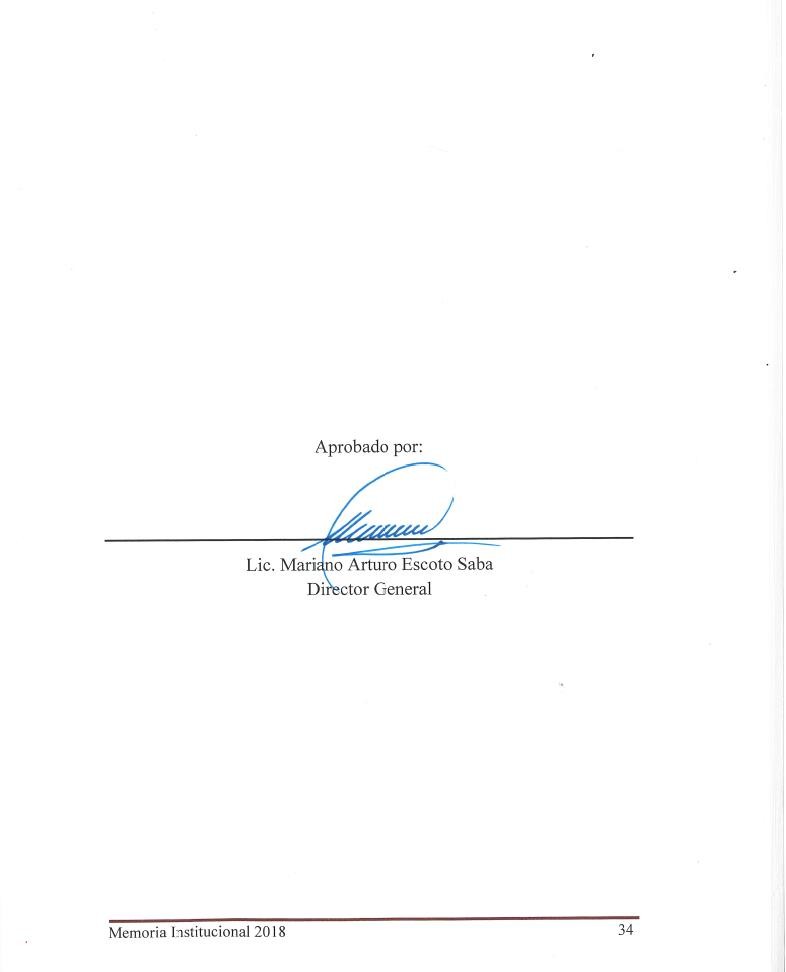 Anexos1. Acciones de Capacitaciones Ejecutadas.Anexo No. 1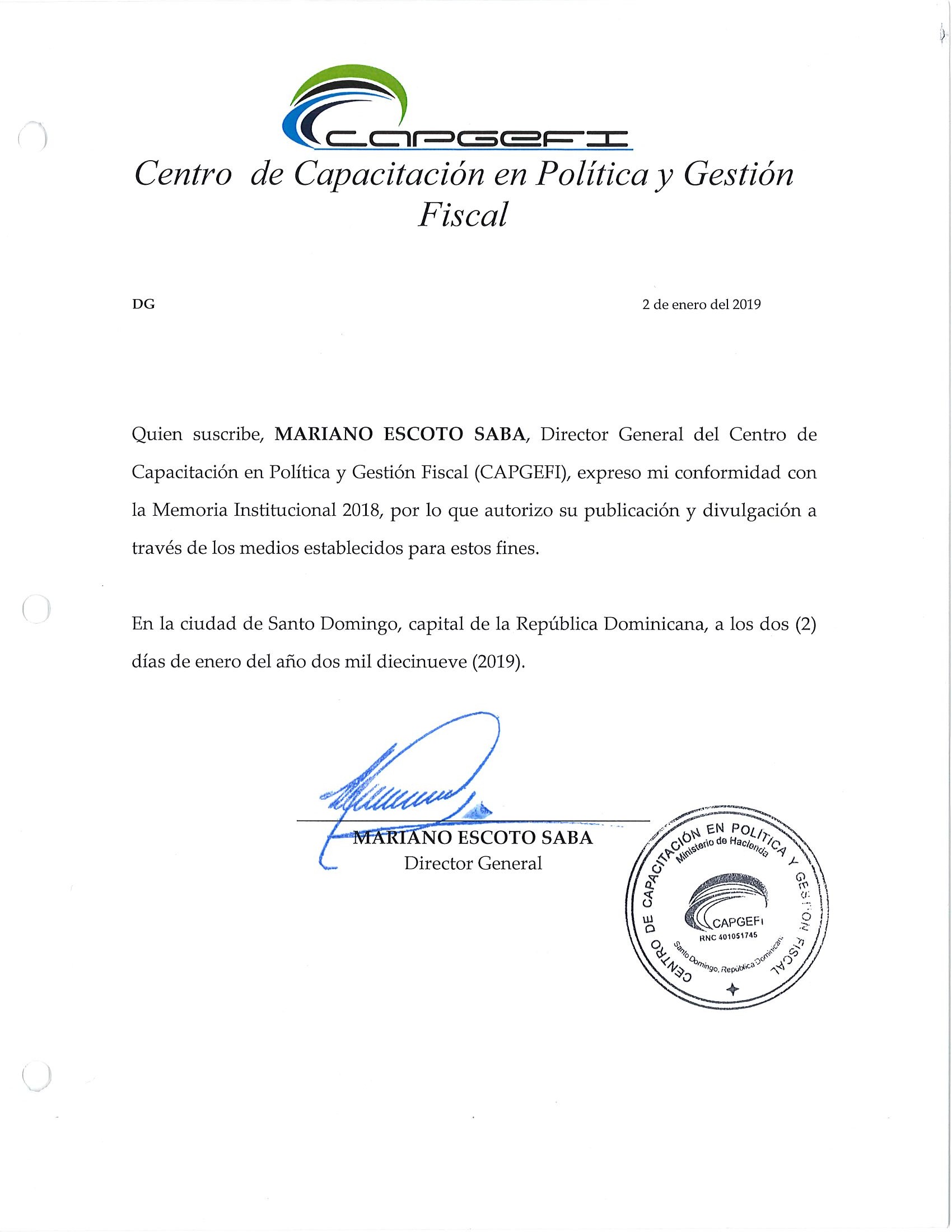 Cuadro Acciones de capacitación 2018Cuadro Acciones de capacitación 2018Cuadro Acciones de capacitación 2018ProgramadoEjecutadoEnero1623Febrero3427Marzo3935Abril5958Mayo7263Junio8467Julio6250Agosto7158Septiembre7255Octubre7052Noviembre5845Diciembre13Totales638536Cuadro Horas clase Enero-DiciembreCuadro Horas clase Enero-DiciembreCuadro Horas clase Enero-DiciembreProgramadoEjecutadoEnero338456Febrero622519Marzo486462Abril1,0551,040Mayo1,2941,186Junio1,8011,061Julio1,1651,069Agosto1,338985Septiembre1,261974Octubre1,029795Noviembre674540Diciembre828Totales11,0719,115RELACIÓN DE FACILITACIÓN DE AULAS Y SALONES A OTRAS INSTITUCIONESRELACIÓN DE FACILITACIÓN DE AULAS Y SALONES A OTRAS INSTITUCIONESINSTITUCIONESCANTIDAD DE HORASDirección General de Compras Públicas (DGCP)371Ministerio de Hacienda (MH)308Dirección General de Impuestos Internos (DGII)155Dirección General de Presupuesto (DIGEPRES)150Ministerio de Salud Pública138Dirección de Administración Financiera Integrada (DAFI)113Presidencia de la República (911)80Dirección General de Bienes Nacionales (DGBN)68Oficina Nacional de estadísticas65Contraloría General de la República Dominicana (CGR)31Instituto Nacional de Administración Pública (INAP)20Tesorería Nacional de la República Dominicana (TS)38Dirección General de Programas Especiales (DIGEPEP)15Ministerio de Administración Pública (MAP)11Dirección General de Contabilidad Gubernamental (DIGECOG)10Ministerio de Economía Planificación y Desarrollo (MEPyD)9Cooperativa del Ministerio de Hacienda (COOPMINHA)8Dirección General de Crédito Público4Comité Nacional Contra el Lavado de Activos y el Financiamientodel Terrorismo (CONCLAFIT)3Dirección Gral. De Ética e Integridad Gubernamental (DIGEIG)2Total general1,599EJECUCÍON PRESUPUESTARIA 2018EJECUCÍON PRESUPUESTARIA 2018Enero7,680,743.21Febrero7,784,675.85Marzo9,974,294.11Abril9,796,058.97Mayo11,800,071.13Junio13,492,324.73Julio11,802,433.49Agosto19,344,193.44Septiembre11,781,620.12Octubre16,833,406.79Noviembre19,866,521.40Diciembre23,292,793.94Total ejecutado163,449,137.18RECAUDACIONES DURANTE EL PERÍODO 2018RECAUDACIONES DURANTE EL PERÍODO 2018ConceptoCantidadMatriculación y Cuota de Recuperación9,415,887.03Certificaciones302,942.00Apoyo Logístico ADAA160,001.00Fotocopias912.00TotalRD$ 9,879,742.03COMPRAS PERIODO, 2018MODALIDAD DE CONTRATACIONMODALIDAD DE CONTRATACIONCOMPRAS PERIODO, 2018Comparación de Precios12,157,289.14COMPRAS PERIODO, 2018Compras por debajo del Umbral2,242,262.07COMPRAS PERIODO, 2018Proceso de Excepción3,918,135.81COMPRAS PERIODO, 2018Compras Menores7,270,459.11COMPRAS PERIODO, 2018Total generalRD$ 25,588,146.13GRUPO OCUPACIONAL (GO)CANTIDAD DE SERVIDORES ACTUALESSupervisión y Dirección40 servidoresProfesional33 servidoresTécnico48 servidoresApoyo Administrativo28 servidoresServicios Generales40 servidoresNombre de los Eventos/NivelesProgramadosEjecutados% deEjecuciónPrimer Nivel o cursos de FundamentosÉtica en la Gestión Financiera del Estado7787%Introducción a la Administración Financiera del Estado9687%Fundamentos del Sistema de Contabilidad Gubernamental9787%Fundamentos del Sistema de Compras y ContratacionesPúblicas3387%Fundamentos del Sistema de Presupuesto Público4487%Fundamentos del Sistema de Tesorería3387%Fundamentos del Sistema Nacional de Control Interno4487%Fundamentos del Sistema de Crédito Público3487%Fundamentos del Sistema de Jubilaciones y Pensiones3187%Total453987%Capacitaciones Semi-PresencialesBásico de técnicas aduaneras88%Valoración Aduanera2288%Nomenclatura Arancelaria1188%Informática Aduanera1188%Legislación Aduanera1188%Verificación y Aforo1188%Curso-Taller: Elaboración de materiales didácticos en la modalidad virtual2188%Total8788%Capacitaciones en Ambiente VirtualÉtica en la Gestión Financiera del Estado5598%Introducción a la Administración Financiera del Estado3398%Fundamentos del Sistema de ContabilidadGubernamental2298%Fundamentos del Sistema de Presupuesto Público1198%Fundamentos del Sistema de Tesorería3398%Fundamentos del Sistema Nacional de Control Interno2298%Fundamentos del Sistema de Crédito Publico3398%Curso Internacional sobre Hacienda Pública. La Experiencia de la Republica Dominicana: Módulo: Fundamentos del Sistema de Presupuesto Público1198%Curso Internacional sobre Hacienda Pública. La Experiencia de la Republica Dominicana: Módulo:1198%Fundamentos del Sistema de Contabilidad GubernamentalCurso Internacional sobre Hacienda Pública. La Experiencia de la Republica Dominicana: Módulo: Ética en la Gestion Financiera del Estado11Curso Internacional sobre Hacienda Pública. La Experiencia de la Republica Dominicana: Módulo: Fundamentos del Sistema de Tesorería11Curso Internacional sobre Hacienda Pública. La Experiencia de la Republica Dominicana: Módulo: Fundamentos del Sistema de Crédito Publico11Fundamentos del Sistema de Crédito Público11Fundamentos del Sistema de Compras y ContratacionesPúblicas33Elaboración de Materiales Didácticos en la ModalidadVirtual10Legislación Aduanera22Nomenclatura Arancelaria22Valoración Aduanera44Verificación y Aforo33Informática Aduanera77Taller: Impuesto sobre Transferencia de Bienes Industrializados y Servicios (ITBIS) para contribuyentes11Total4847Segundo Nivel: Especializaciones Técnicas/DiplomadosEspecialización Técnica en TesoreríaMódulo I: Organización Administrativa y Financiera delEstado33Módulo II: Fundamentos del Sistema Nacional deTesorería33Módulo III: Programación de Caja54Módulo IV: Gestión de Tesorería y Mercados Financieros33Módulo V: Gestión de Ingresos y Administración deCuentas22Módulo VI: El Proceso de Pago11Módulo VII: Sistema de Cuenta Única del Tesoro34Módulo VIII: Gestión de Activos y Pasivos33a) Máster en Compras y Contrataciones Públicas Orientado a ResultadosDiplomado en Hacienda e Inversión PúblicaMódulo I: Introducción a la Administración Financiera Del Estado.42Módulo II: Fundamentos Del Sistema De Compras y Contrataciones Públicas44Módulo III: Fundamentos Del Sistema De PresupuestoPúblico33Módulo IV: Fundamentos Del Sistema De ContabilidadGubernamental22Módulo V: Fundamentos Del Sistema de Crédito Público11Módulo VI: Fundamentos Del Sistema De Tesorería11Módulo IX: Fundamentos de Planificación y Gestión de la Inversión Pública32Diplomado en Hacienda Pública Orientado a la TransparenciaIntroducción a la Transparencia Gubernamental40Módulo V: Fundamentos Del Sistema de Crédito Público11Módulo VI: Fundamentos Del Sistema De Tesorería22Fundamentos de Planificación y Gestión de la Inversión Publica del Estado22Diplomado en Métodos Cuantitativos con Aplicaciones en RDiplomado en Legislación y Supervisión de Seguros para la Prevención del RiesgoMódulo I: Aspectos Generales de los Seguros21Módulo II: Seguros de Riesgos Generales yReclamaciones33Módulo IV: Los Seguros de Personas y Seguridad Social11Módulo V: Ley 155-17 de Lavado de Activos y Prevención del Terrorismo11Diplomado en Gestión de Proyectos de Inversión Pública del EstadoMódulo: Sistema Nacional de Planificación e Inversión Pública en la República Dominicana75Módulo: El Ciclo de Vida de un Proyecto44Modulo: Estudios Previos33Modulo: Administración y Gestión de Proyectos22Total7363Programas de ActualizaciónProgramas de ActualizaciónProgramas de ActualizaciónProgramas de ActualizaciónBásico de Técnicas AduanerasBásico de Técnicas AduanerasBásico de Técnicas AduanerasBásico de Técnicas AduanerasLegislación Aduanera181889%Nomenclatura Arancelaria141389%Valoración Aduanera1214Verificación y aforo2019Informática Aduanera2018Actualización Aduanera1012TributariosTributariosTributariosImpuesto Sobre la Renta32Impuesto a la Transferencias de Bienes Industrializados y Servicios (ITBIS)22Taller: Impuesto sobre la Transferencia de Bienes Industrializados y Servicios (ITBIS) para ciudadanos ycontribuyentes11Actualización DocenteActualización DocenteActualización DocenteTaller: Elaboración de Materiales Didácticos en laModalidad Virtual20Taller: Plataforma Moodle para Enseñanza Virtual22Desarrollo HumanoDesarrollo HumanoDesarrollo HumanoTaller: Inteligencia Emocional43Taller: Gestión del Cambio Organizacional11Calidad en el Servicio y Atención al Público/Cliente32Curso: Trabajo en equipo22Taller: Participando y Dirigiendo Equipo de Trabajo10Taller: Etiqueta y Protocolo en el Servicio22Taller Pensamiento Lateral y Razonamiento Lógico11Seminario-Taller: Participando y Dirigiendo Equipo deTrabajo10Taller: Gestión Efectiva del Tiempo y ProductividadPersonal01Charla: Manejo de Finanzas Personales10Taller: Oratoria y maestría de Ceremonias32Curso: Ortografía y Redacción11Taller: Liderazgo Gerencial y Supervisión33Taller: Habilidades de Liderazgo I11Taller: Habilidades de Liderazgo II11Taller: Manejo y Resolución de Conflictos31Curso: Redacción de Informes Técnicos33Taller: Relaciones Interpersonales y manejo de conflictos11Curso-Taller: Comunicación Efectiva10SIGEFSIGEFSIGEFTaller: Básico SIGEF53Tutoría: Ambientación del SIGEF11OfimáticaOfimáticaOfimáticaTaller: Manejo Outlook, 201711Curso-Taller: Introductorio a la Ofimática11Curso: Excel Avanzado55Curso: Básico Excel 200744Gobiernos LocalesGobiernos LocalesGobiernos LocalesTaller: Formulación de Programas Presupuestarios Orientado a Resultados20Curso: Planificación Estratégica y Programación11Cursos puntuales de la Administración FinancieraCursos puntuales de la Administración FinancieraCursos puntuales de la Administración FinancieraCurso: Contabilidad Básica10Curso-Taller: Elaboración y Presentación de EstadosFinancieros11Curso: Fundamentos de Planificación y Gestión de la Inversión Publica del Estado10Charla: Avances y Desafíos de la AdministraciónFinanciera Publica33Curso: Tasación y valoración de Bienes Inmuebles10Curso Internacional sobre Hacienda Pública: La Experiencia de la República DominicanaMódulo III: Fundamentos del Sistema Nacional deControl Interno11Módulo IV: Fundamentos del Sistema de Presupuesto Público10Total166147ConferenciasConferenciasConferenciasConferenciasJornada Secretarial: Innovación y Liderazgo en los Servicios de la Asistente Administrativa1178%La Reforma de la Administración Financiera del Estado, Avances y Desafíos2078%Conferencia Magistral en Honor a Miguel Cocco1178%Conferencia: Ley 155-17 de Lavado de Activos y Prevención del Terrorismo3378%La Reforma Financiera Gubernamental1178%Charla: Marco Legal y Regulatorio en la Prevención del lavado de Activos y el Financiamiento del Terrorismo enRepública Dominicana1178%Total9778%Programación AbiertaProgramación AbiertaProgramación AbiertaProgramación AbiertaCurso Modular Introductorio a la Hacienda PúblicaCurso Modular Introductorio a la Hacienda PúblicaCurso Modular Introductorio a la Hacienda Pública78%Módulo 1: Introducción a la Administración Financieradel Estado1178%Módulo 2: Etapas del Proceso de Compras yContrataciones Públicas1178%Total2278%VirtualesVirtualesVirtuales78%Fundamentos del Sistema de Presupuesto Público1178%Fundamentos del Sistema Nacional de Control Interno22Fundamentos de Planificación y Gestión de la Inversión Publica del Estado10Diplomado en Planificación y Gestión de Proyectos de Inversión Publica del Estado: Modulo: Introducción a la Administración Financiera del Estado22Valoración Aduanera33Informática Aduanera22Nomenclatura Arancelaria22Verificación y Aforo33Legislación Aduanera32Total1917Diplomado en Legislación y Supervisión de Seguros para la Prevención del RiesgoMódulo IV: Los Seguros de Personas y SeguridadSocial11Módulo V: Ley 155-17 de Lavado de Activos y Prevención del Terrorismo11Especialización Técnica en TesoreríaMódulo VII: Sistema de Cuenta Única del Tesoro11Módulo VIII: Gestión de Activos y Pasivos11Diplomado en Hacienda e Inversión PúblicaÉtica en la Gestión Financiera del Estado11Introducción a la Administración Financiera del Estado64Fundamentos del Sistema de Crédito Publico53Fundamentos del Sistema Nacional de Control Interno22Fundamentos del Sistema de ContabilidadGubernamental43Fundamentos del Sistema de Compras y ContratacionesPúblicas1311Fundamentos del Sistema de Tesorería22Fundamentos del Sistema de Presupuesto Público52Fundamentos de Planificación y Gestión de la Inversión Publica del Estado11InglésCurso-Modular: Ingles ElementalCurso-Modular: Ingles IntermedioCurso-Modular: Ingles Intermedio MI122Curso-Modular: Ingles Intermedio MI211Curso-Modular: Ingles AvanzadoCurso-Modular: Ingles Avanzado MA121Curso-Modular: Ingles Avanzado MA222Curso-Modular: Ingles Avanzado MA300Básico de Técnicas AduanerasLegislación Aduanera1311Nomenclatura Arancelaria1818Valoración Aduanera1616Verificación y aforo108Informática Aduanera44Actualización Aduanera105Curso:Introductorio Tecnicas Aduaneras56OfimáticaOfimáticaCurso-Taller: Introductorio a la Ofimática33Curso: Básico Excel 200744OtrosCharla: Hablemos de Contabilidad Básica11Charla: Ministerio de Hacienda: Finanzas Públicas alServicio de la Ciudadanía10Charla: El Rol del Docente en la Republica Dominicana10Charla: Hablemos de Tecnología y su Impacto en lasOrganizaciones11Charla: Derecho Administrativo y Transparencia en la Administración Financiera del Estado11Conferencia: Logística del Comercio Internacional11Sensibilización sobre el Portal de Transparencia Fiscal del Ministerio de Hacienda11Taller: Oratoria para Ejecutivos11Taller: Introductorio al Sistema de Gestión Financiera del Estado11Taller: Calidad en el Servicio y Atención al Cliente- Usuario22Taller: Manejo y Resolución de Conflictos11Calidad en el Servicio y Atención al Cliente-Usuario11Charla: Compras y Contrataciones Publicas11Charla: Marco Legal y Regulatorio en la Prevención del lavado de Activos y el Financiamiento del Terrorismo enRepública Dominicana94Charla: Planificación y Gestión de Proyectos en elSistema Dominicano11Conferencia sobre Logística20Conferencia: Administración Publica y Financiera delEstado22Conferencia: Derecho Tributario Administrativo II10Conferencia: Avances y Desafíos del Sistema Nacional de Inversión Pública (SNIP)20Conferencia: Derecho Tributario Sustantivo43Conferencia: Reseña Histórica sobre las Monedas, Billetes y Fichas de la República Dominicana11Conferencia: El sistema de Planificación y Gestión de la Inversión Publica, Avances y Desafíos31Conferencia: Implementación, situación actual y perspectiva de la Estrategia Nacional de Desarrollo 2030(RD)11Conferencia: El registro de la Capacitación Publica para la Acreditación Formativa en los sistemas Nacionales decapacitación11Conferencia: responsabilidad Patrimonial del Estado, Administración Central22Conferencia: Transparencia y Revisión de Cuentas: Su Aporte y las Mejoras en las Compras Públicas11Conferencias: Los Desafíos del Comunicador en la Esfera Pública en tiempo de pos verdad, propagandas ydesinformación11Curso Excel Avanzado10Curso: Elaboración y Presentación de los EstadosFinancieros22Curso: Fundamentos de Planificación y Gestión de la Inversión Publica del Estado11Curso: Impuesto Sobre la Renta32Curso: Inteligencia Emocional11Curso: Introducción a la Administración Publica y la Gestión Financiera Gubernamental10Curso: Metodología para la Elaboración de y Uso de la Carpeta de Planificación Docente11Curso: Pensamiento Lateral y Razonamiento Lógico10Curso: Preparación Efectiva de Licitación para Vender alEstado00Curso: Preparación y Análisis de Estados Financieros12Curso: Relaciones interpersonales en el trabajo y manejode conflictos11Curso: SIGEF/COMPRAS20Curso-Taller: Compras Públicas Orientadas a laTransparencia66Curso-Taller: Ejecución Presupuestaria32Curso-Taller: Procedimiento para la Toma de Inventarios de los Bienes del Estado20Taller: Elaboración de Objetivos de Aprendizaje11Diplomado en Hacienda e Inversión Pública: Modulo: Introducción a la Administración Financiera del Estado32Diplomado en Hacienda e Inversión Pública: Modulo: Fundamentos del Sistema de Tesorería10Diplomado en Hacienda Publica Orientado a la transparencia: Fundamentos del Sistema de CréditoPublico11Diplomado en Hacienda Publica Orientado a la transparencia: Fundamentos del Sistema de Compras yContrataciones Publicas44Diplomado en Hacienda Publica Orientado a la transparencia: Fundamentos del Sistema de PresupuestoPúblico11Diplomado en Hacienda Publica Orientado a la transparencia: Introducción a la TransparenciaGubernamental44Diplomado en Hacienda Publica Orientado a la transparencia: Fundamentos del Sistema deContabilidad Gubernamental44Diplomado en Hacienda Publica Orientado a la transparencia: Fundamentos del Sistema Nacional deControl Interno22Diplomado en Legislación y Supervisión de Seguros para la Prevención del Riesgo: Modulo I: AspectosGenerales de los Seguros22Diplomado en Planificación y Gestión de Proyectos de Inversión Publica del Estado: Modulo: El Sistema Nacional de Planificación e Inversión Publica en laRepublica Dominicana73Diplomado en Planificación y Gestión de Proyectos de Inversión Publica del Estado: Modulo: Introducción a la Administración Financiera del Estado32Diplomado en Planificación y Gestión de Proyectos de Inversión Publica del Estado: Modulo: La Evaluación de Proyectos de Inversión Pública11Diplomado en Métodos Cuantitativos con Aplicaciones en R: Módulo: Estadística Descriptiva00Diplomado en Métodos Cuantitativos con Aplicaciones en R: Modulo II: Estadística Inferencial11Seminario Internacional: Inversión Publica y Gestión de Grandes Infraestructuras11Sensibilización: Conocimiento Marco regulatorio, establecimiento del Programa de Prevención y Cumplimiento en materia de lavado de activos yfinanciamiento, LA/FT32Sensibilización: sobre los procedimientos del Plan Anual y los Procesos de Compras y Contrataciones11Taller: Básico de SIGEF62Taller: Básico del Sistema de Información de la Gestión22Financiera (SIGEF)Taller: Básico Excel10Taller: Calidad en el Servicio y Atención al Cliente-10UsuarioTaller: Elaboración de Objetivos10Taller: Etiqueta y Protocolo en el Servicio20Taller: Gestión del Cambio Organizacional33Taller: Impuesto a las Transferencias de Bienes21Industriales y Servicios (ITBIS)Taller: Trabajo en Equipo32Taller: Uso de la plataforma MOODLE para la enseñanza21virtualTutoría: Retroalimentación del Sistema Nacional de01Control Interno y sus cinco Componentes para laEvaluaciónCharla: Ministerio de Hacienda: Finanzas Públicas al32Servicio de la CiudadaníaTotal263206Totales General del Mes63353585%